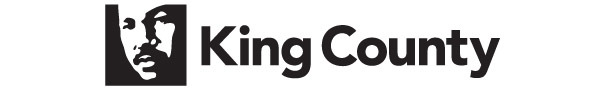 25 марта 2020 г.ИНФОРМАЦИОННЫЙ БЮЛЛЕТЕНЬ: Центр оценки состояния/восстановления пациентов с COVID-19Краткое описание  Крупное учреждение для обслуживания большого количества людей, предназначенное для ухода за взрослыми с симптомами или положительным результатом теста на COVID, которые не могут выполнять указания органов здравоохранения об изоляции, карантине и восстановлении в домашних условиях или у которых нет дома.  Центры оценки состояния/восстановления могут служить альтернативой стационару больницы, позволяя переводить в них пациентов с менее серьезной формой COVID и сохранять места в стационаре для тяжелобольных пациентов.  Из-за ограниченности кадровых ресурсов и оборудования власти округа Кинг стремятся организовать несколько крупных центров по всему округу, а не большое количество маленьких центров.Концепция Обслуживаемое население: взрослые, у которых нет возможности находиться в изоляции и карантине или выздоравливать  в домашних условиях.  Это могут быть приезжие, люди с симптомами или положительным результатом теста на COVID, проживающие с ослабленным или подверженным высокому риску человеком (пожилой, ребенок с нарушенным иммунитетом и т.д.) или люди без места проживания.Вместимость: может быть разной, до 350 человек в одном учреждении.  Укомплектование персоналом: до 80 сотрудников в каждом центре, включая медицинских и других специалистов, в зависимости от размеров учреждения. В каждом центре будет свой директор и врач и постоянно будут дежурить около трех сотрудников охраны, которые будут вести наблюдение внутри и снаружи. Все гости будут обеспечены питанием. Транспортировка: транспортировка в учреждение и из него будет осуществляться наиболее оптимальным способом.Уровень обслуживания: обслуживание под руководством органов здравоохранения будет способствовать восстановлению людей с симптомами или положительным результатом теста на COVID. Оно будет включать основной сестринский уход, проверку жизненных показателей и т.д. Власти округа Кинг не ожидают, что в центрах оценки состояния/восстановления будут выполняться какие-либо другие процедуры, помимо основного ухода, необходимого для содействия выздоровлению.  Всех, кому потребуется более интенсивный уход или необходимые по медицинским показаниям процедуры, будут переводить в лицензированное медицинское учреждение.Тестирование/процедуры: центры оценки состояния/восстановления предназначены для удовлетворения ожидаемых потребностей во временных местах для восстановления для большого числа людей с симптомами или положительным результатом теста на COVID. Помимо тестирования людей, подверженных высокому риску, в каждом учреждении также будут отдельные места для изоляции тех, кто ожидает результатов теста, и людей с положительным результатом теста.  Все лабораторные анализы будут выполняться за пределами центров. 